Unit 5 Lesson 22: Divide Whole Numbers by 0.1 and 0.01WU Number Talk: Remember Division of Unit Fractions (Warm up)Student Task StatementFind the value of each expression mentally.1 Patterns in Dividing by Decimal UnitsStudent Task StatementFind the value of each expression. Explain or show your reasoning. Use a diagram if it is helpful.What patterns do you notice?2 Divide Whole Numbers by DecimalsStudent Task StatementDescribe how you can find the value of any whole number divided by 0.1. Use a diagram if it is helpful.Describe how you can find the value of any whole number divided by 0.01. Use a diagram if it is helpful.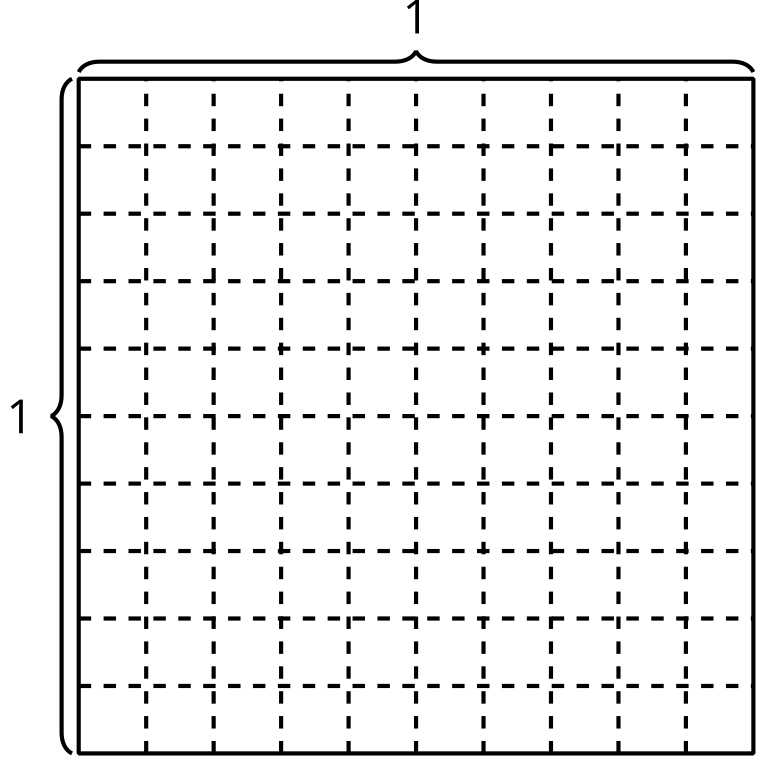 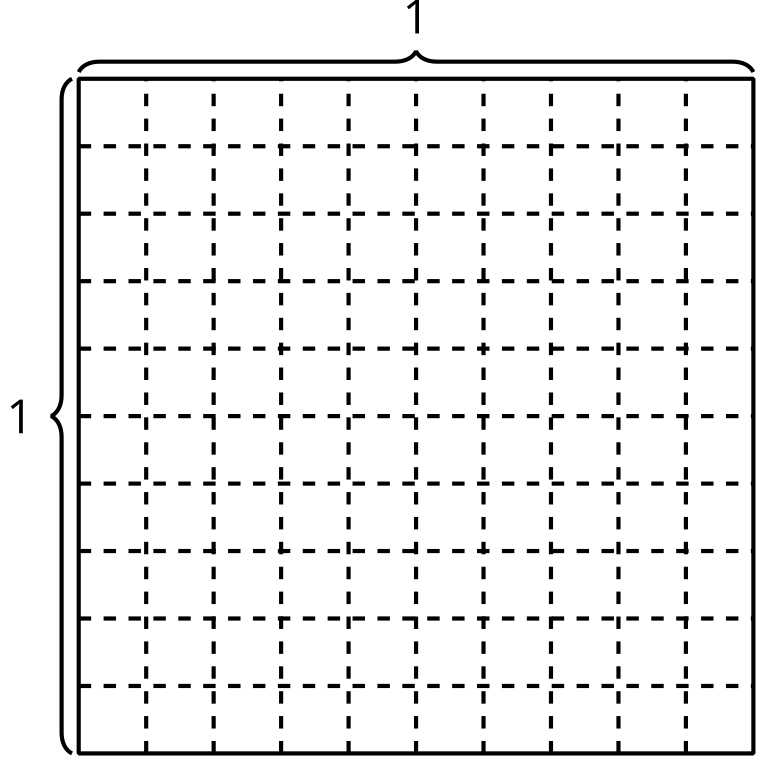 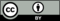 © CC BY 2021 Illustrative Mathematics®